“Tu turno”: taller de escritura creativa 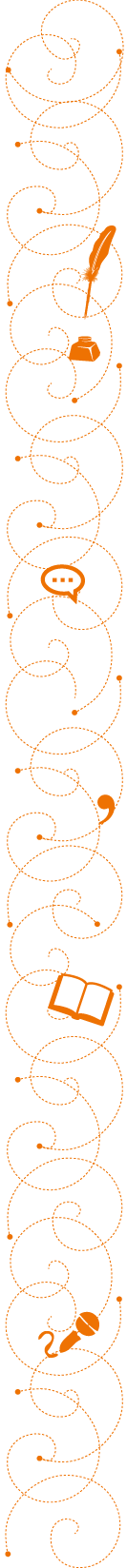 El docente selecciona una de las siguientes propuestas de taller de escritura creativa a partir del microcuento “Tu turno” de Gabriel Pérez, disponible en Currículum en Línea:1. Siguiendo el modelo revisado, comenzar un microcuento con la primera oración del texto leído: “Te dije que me vengaría”.Establecer 100 palabras como extensión máxima del texto.Asegurarse de que los estudiantes conocen los términos “rencor” y “yacer”. Y solicitarles que incluyan al menos uno de los dos en su creación. 2. Inventar otra historia diferente, que explique desde la ficción el origen de “La Mano del Desierto”. Se sugiere al docente que, antes de que los estudiantes empiecen a escribir, se refiera a la escultura la Mano del Desierto, explique qué es, dónde se ubica, presente brevemente a su autor, muestre alguna fotografía, etc.3. Escribir una historia que explique de qué se venga el narrador. Para ejercitar distintas técnicas y tomar conciencia de la gramática de la lengua, se sugiere dar la indicación de que el texto se elabore en segunda persona singular, como en el microcuento modelo. Puede también escribirse la misma historia usando las otras dos personas gramaticales más conocidas para la narración: primera y tercera.  Si se sigue esta sugerencia, se recomienda aprovechar de hacer un contraste al final entre el efecto que da la narración usando cada una de las distintas personas       gramaticales.           Recomendaciones Establecer una extensión máxima del escrito. Es preferible que sea breve (idealmente no más de media página), porque facilitará a los estudiantes la tarea de revisar, corregir y mejorar su creación. Teniendo en cuenta lo anterior, también es recomendable establecer una extensión máxima para cada oración (idealmente que no pasen de una línea, y que jamás pasen de dos). Si una oración es más corta es más fácil asegurar la adecuación de su estructura gramatical.Realizar este taller de escritura creativa después de que los alumnos hayan realizado, revisado y comentado el taller de gramática relacionado con el mismo microcuento (“Tu turno”). El recurso “Tu turno: taller de gramática” se encuentra disponible en Currículum en Línea, en el mismo nivel y misma unidad ( 8° , unidad 3, AE6). Se espera que, tomándolo en consideración en la presente actividad,  el docente guíe a los estudiantes a poner atención en la estructura de sujeto y predicado que le dan a sus oraciones, de modo de asegurar la coherencia y la claridad en su escritura.Elaborado por: Magdalena Flores Ferrés